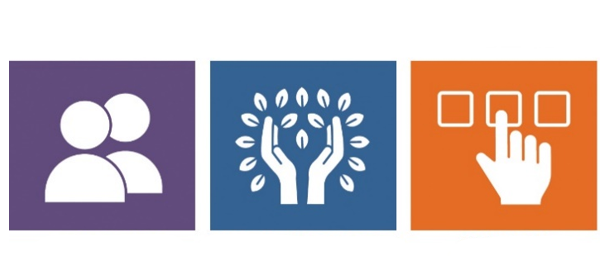 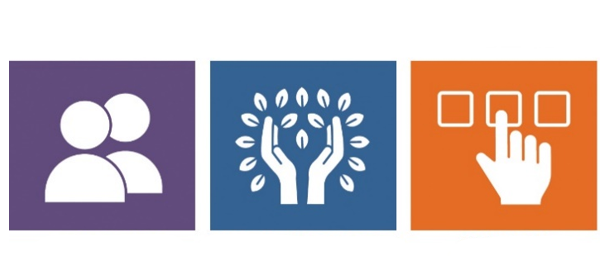 Agency with Choice计划常见问题 问：如果我想加入Agency with Choice（AWC）计划，以自主管理我的DDS服务，首先该怎么做？答：如要加入Agency with Choice计划，您应联系DDS服务协调员。参与者必须符合DDS成人服务资格、已完成需求评估且可优先享受DDS拨发资金的服务。您必须在必要时配合DDS服务协调员，以便了解Agency with Choice计划各方面的信息。问：多大年龄可以加入Agency with Choice计划？答： 一般来说，在22岁学业结束时可以享受DDS成人服务。符合ASD（非智力障碍型自闭症服务）资格者可在年满18岁离开学校时获得服务。若有其他情形，请咨询您的服务协调员或地区办公室。 问：AWC与传统服务提供商有何区别？答： 若个人/家庭选择传统服务提供商来提供支持服务，则所选服务提供商要全面负责员工的招聘、筛选、培训、监督和管理工作。 若个人/家庭选择AWC，则要与AWC签订协议，以共同分担这些责任。最好由参与者/家庭确定想要招聘的员工，但若他们的人际网中没有合适人选，服务提供商可协助招募员工。问：如何确定AWC预算？答：对于每个加入AWC的参与者，由发展服务部基于已确定的需求来分配预算。该笔预算中已考虑所聘员工（为提供已确定的支持服务）的工资总额、税费和附加费、商品和服务、引导服务时间及行政管理费用。与AWC机构一起制定规划时，家庭要决定如何在工资总额以及计划指导原则中所述的商品和服务之间分配预算。问： 谁负责确定和筛选新员工？ 答：AWC服务提供商负责筛选和核查工作，包括犯罪记录调查、指纹核对、推荐信息等。服务提供商应遵守联邦和州监管要求。 AWC服务引导员将在招聘程序所有相关活动过程中向个人和家庭提供支持，包括：编制岗位说明、撰写广告、帮助家庭寻找人员招聘资源和场所、对已确定的应聘者进行面试、帮助协调招聘程序、商谈和确立工资水平，以及协助完成年度绩效评估。问：我能聘用家人作为员工吗？答：您不得聘用配偶或法定监护人提供任何服务。符合AWC服务提供商要求的其他家庭成员，可以聘为员工。您应咨询AWC服务引导员和DDS服务协调员，了解有关聘用家人的具体指导意见。问：谁拥有招聘潜在员工的最终决定权？答：AWC服务提供商拥有招聘潜在员工的最终决定权，因为他们将是属于该机构的员工。这就是说，对于呈请其审核的潜在候选人，AWC服务提供商必须同意面试和筛选，并以诚信行事，尽可能招聘所确定的人员。但是，服务提供商拥有最终招聘决定权。 问：谁负责支付员工报酬？答：AWC服务提供商负责处理员工工资和工作时间事项。个人/家庭负责依据服务提供商的政策，及时签字确认员工工时单。未经员工、家庭/个人/监督人签字的工时单不予处理。此外，AWC服务提供商还要负责代扣代缴、申报及缴纳联邦、州和地方所得税与就业税，提供劳工保险和失业保险、福利，以及签发W-2表和1099表（若适用）。问：谁决定员工可以获得哪些报酬和福利？答：州法律规定了劳工可以获得的最低报酬。发展服务部规定了通过AWC聘用之员工所能获得的最高报酬。 员工工资水平和福利由个人/家庭与AWC服务引导员共同协商决定。个人/家庭可以决定何时上调工资水平。请记住，上调后的工资不得超过发展服务部确立的工资水平，且家庭开支金额也不得超过规定预算。若家庭决定上调员工工资，则必须在现有预算框架内上调，这意味着个人接受支持服务的时间可能会减少。只有在征询AWC服务引导员的意见后方可上调工资。问：谁决定员工的日常日程安排？答：个人/家庭负责基于个人预算确定的时间来编制和管理员工的工作时间表。个人/家庭负责决定员工的日常工作职责。必要时，个人/家庭有责任制定备份支持计划，以防员工无法前来工作。并非所有情形都需要制定备份计划。日程安排和请假申请由个人/家庭决定，但应将此类信息向AWC服务提供商通报。问：谁负责日常管理责任？答：个人/家庭负责分派重要的工作任务，并负责员工的日常管理工作。AWC服务提供商可以提供相关信息和潜在资源，并指导实施员工培训和监督工作。问：谁决定员工需要参加的培训？答：AWC服务提供商负责提供发展服务部确定的必要培训（急救、心肺复苏术、虐待和事故报告-DPPC以及基础安全培训、预防财务滥用和剥削）。全体员工必须通过急救和心肺复苏术认证，方可单独向个人提供支持服务。个人/家庭负责提供个人日常支持需求方面的培训，以及他们希望且认为对提供优质支持服务具有重要意义并能满足自身独特需求的其他任何具体培训。各服务提升需要根据自身最佳实践开展额外培训。请注意，员工的所有培训时间均从个人预算中予以支付，包括完成任何强制性培训的时间。问：谁负责评估员工的工作绩效？答：AWC服务引导员负责协助个人/家庭对每个员工实施年度绩效考核。问：个人/家庭和AWC服务提供商之间如何保持沟通？答：加入计划时，AWC服务提供商和个人/家庭之间会签订协议，阐述各方的义务和责任。根据需要，个人/家庭、AWC服务引导员和DDS服务协调员可通过非正式电话、电子邮件和会议等方式，定期开展沟通。此外，AWC服务引导员也会召开季度面对面会议，讨论下列事项：服务满意度、个人AWC预算动态、人员配备动态、个人ISP目标进展情况、困难、关切以及AWC员工工资水平。问：谁负责管理个人AWC预算？答：个人/家庭负责管理自身预算。AWC服务引导员于每月向个人/家庭提供简明易懂的财务对账单，体现所有支出项，包括工资总额、税款和福利以及灵活拨付支出。这些报告以及与服务引导员的非正式谈话，有助于家庭维持和调整全年开支。问：可以将部分预算用于“商品和服务”吗？答：购物前应与AWC服务引导员商讨，以确保遵守DDS指导原则。个人/家庭负责及时向AWC服务引导员提交所有收据凭证，以确保获得报销。对于代表个人提供的服务，也可直接向供应商支付款项。问：参加AWC服务的个人/家庭还能参加传统服务计划吗？                          答：可以，传统服务和AWC服务可以整合在一起。您应与您的DDS服务协调员商谈。问：对于全天候居住在由DDS计划资助的住所者，可以获取AWC服务吗？       答：可以，但仅限日间服务。问：个人/家庭可以在一年内随时转换AWC服务吗？                            答：可以，个人/家庭可以在财政年度内随时转换服务，但需要征询DDS服务协调员的意见，并做好规划和协调工作。 马萨诸塞州发展服务部